新生报到及疫情防控有关要求各位新生同学：根据疫情防控需要，请在接到录取通知书后，减少不必要外出，不前往国外和国内中高风险地区、不跨省域长途旅行。如离开居住地，要有一个明确的时间表和路线图。录取通知书上的报到时间，可能会根据疫情变化及上级要求进行适当调整。请于报到日的前一周（8月21日）起时刻关注东南大学成贤学院招生网（http://zs.cxxy.seu.edu.cn/）、招办微信公众号或成贤学工家微信公众号等渠道通知，及时了解学校最新疫情防控要求。东南大学成贤学院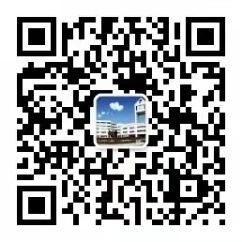 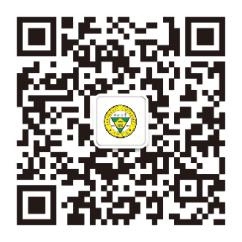 2021年5月招办微信               成贤学工家暑期情况反馈表学院学院专业专业姓名当前所在地（省、市、区/县+详细地址）当前所在地（省、市、区/县+详细地址）联系方式根据自身情况进行填写(是或否)根据自身情况进行填写(是或否)根据自身情况进行填写(是或否)根据自身情况进行填写(是或否)根据自身情况进行填写(是或否)根据自身情况进行填写(是或否)根据自身情况进行填写(是或否)根据自身情况进行填写(是或否)根据自身情况进行填写(是或否)健康信息（1）近14日内本人或同住人员是否有流行病史，或与确诊病例、疑似病例密切接触情况（1）近14日内本人或同住人员是否有流行病史，或与确诊病例、疑似病例密切接触情况（1）近14日内本人或同住人员是否有流行病史，或与确诊病例、疑似病例密切接触情况（1）近14日内本人或同住人员是否有流行病史，或与确诊病例、疑似病例密切接触情况（1）近14日内本人或同住人员是否有流行病史，或与确诊病例、疑似病例密切接触情况（1）近14日内本人或同住人员是否有流行病史，或与确诊病例、疑似病例密切接触情况（1）近14日内本人或同住人员是否有流行病史，或与确诊病例、疑似病例密切接触情况健康信息（2）近14日内本人或同住人员是否有疫情防控重点地区旅居经历，或密切接触疫情防控重点地区返乡人员（2）近14日内本人或同住人员是否有疫情防控重点地区旅居经历，或密切接触疫情防控重点地区返乡人员（2）近14日内本人或同住人员是否有疫情防控重点地区旅居经历，或密切接触疫情防控重点地区返乡人员（2）近14日内本人或同住人员是否有疫情防控重点地区旅居经历，或密切接触疫情防控重点地区返乡人员（2）近14日内本人或同住人员是否有疫情防控重点地区旅居经历，或密切接触疫情防控重点地区返乡人员（2）近14日内本人或同住人员是否有疫情防控重点地区旅居经历，或密切接触疫情防控重点地区返乡人员（2）近14日内本人或同住人员是否有疫情防控重点地区旅居经历，或密切接触疫情防控重点地区返乡人员健康信息（3）近14日内本人或同住人员是否有国（境）外旅居史或接触过国（境）外人员（3）近14日内本人或同住人员是否有国（境）外旅居史或接触过国（境）外人员（3）近14日内本人或同住人员是否有国（境）外旅居史或接触过国（境）外人员（3）近14日内本人或同住人员是否有国（境）外旅居史或接触过国（境）外人员（3）近14日内本人或同住人员是否有国（境）外旅居史或接触过国（境）外人员（3）近14日内本人或同住人员是否有国（境）外旅居史或接触过国（境）外人员（3）近14日内本人或同住人员是否有国（境）外旅居史或接触过国（境）外人员健康信息（4）近14日内本人或同住人员是否有发热、胸闷、乏力、干咳等症状（4）近14日内本人或同住人员是否有发热、胸闷、乏力、干咳等症状（4）近14日内本人或同住人员是否有发热、胸闷、乏力、干咳等症状（4）近14日内本人或同住人员是否有发热、胸闷、乏力、干咳等症状（4）近14日内本人或同住人员是否有发热、胸闷、乏力、干咳等症状（4）近14日内本人或同住人员是否有发热、胸闷、乏力、干咳等症状（4）近14日内本人或同住人员是否有发热、胸闷、乏力、干咳等症状健康信息（5）近14日内本人或同住人员体温是否正常（5）近14日内本人或同住人员体温是否正常（5）近14日内本人或同住人员体温是否正常（5）近14日内本人或同住人员体温是否正常（5）近14日内本人或同住人员体温是否正常（5）近14日内本人或同住人员体温是否正常（5）近14日内本人或同住人员体温是否正常健康信息具体情况说明（如有前述（1-5）情况者，须说明具体时间及情况，并及时联系辅导员）具体情况说明（如有前述（1-5）情况者，须说明具体时间及情况，并及时联系辅导员）具体情况说明（如有前述（1-5）情况者，须说明具体时间及情况，并及时联系辅导员）本人承诺：以上所有填报信息真实有效，无瞒报、漏报等情况；如隐瞒、谎报、漏报，将由相关部门依据《中华人民共和国传染病防治法》等法律法规追究其法律责任。返校后，本人将严格执行学校防疫防控管理规定。                           本人签名：本人承诺：以上所有填报信息真实有效，无瞒报、漏报等情况；如隐瞒、谎报、漏报，将由相关部门依据《中华人民共和国传染病防治法》等法律法规追究其法律责任。返校后，本人将严格执行学校防疫防控管理规定。                           本人签名：本人承诺：以上所有填报信息真实有效，无瞒报、漏报等情况；如隐瞒、谎报、漏报，将由相关部门依据《中华人民共和国传染病防治法》等法律法规追究其法律责任。返校后，本人将严格执行学校防疫防控管理规定。                           本人签名：本人承诺：以上所有填报信息真实有效，无瞒报、漏报等情况；如隐瞒、谎报、漏报，将由相关部门依据《中华人民共和国传染病防治法》等法律法规追究其法律责任。返校后，本人将严格执行学校防疫防控管理规定。                           本人签名：本人承诺：以上所有填报信息真实有效，无瞒报、漏报等情况；如隐瞒、谎报、漏报，将由相关部门依据《中华人民共和国传染病防治法》等法律法规追究其法律责任。返校后，本人将严格执行学校防疫防控管理规定。                           本人签名：本人承诺：以上所有填报信息真实有效，无瞒报、漏报等情况；如隐瞒、谎报、漏报，将由相关部门依据《中华人民共和国传染病防治法》等法律法规追究其法律责任。返校后，本人将严格执行学校防疫防控管理规定。                           本人签名：本人承诺：以上所有填报信息真实有效，无瞒报、漏报等情况；如隐瞒、谎报、漏报，将由相关部门依据《中华人民共和国传染病防治法》等法律法规追究其法律责任。返校后，本人将严格执行学校防疫防控管理规定。                           本人签名：本人承诺：以上所有填报信息真实有效，无瞒报、漏报等情况；如隐瞒、谎报、漏报，将由相关部门依据《中华人民共和国传染病防治法》等法律法规追究其法律责任。返校后，本人将严格执行学校防疫防控管理规定。                           本人签名：本人承诺：以上所有填报信息真实有效，无瞒报、漏报等情况；如隐瞒、谎报、漏报，将由相关部门依据《中华人民共和国传染病防治法》等法律法规追究其法律责任。返校后，本人将严格执行学校防疫防控管理规定。                           本人签名：